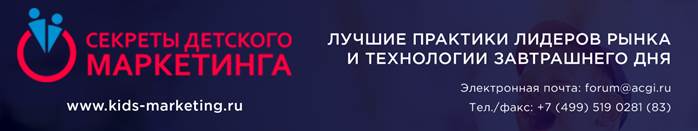 Секретные конкурсы детских маркетологовНа VII специализированном форуме «Секреты детского маркетинга», который начнет свою работу 4 июля в Москве, будут объявлены три номинанта из числа региональных производителей детских товаров. Организаторы форума - Ассоциация предприятий индустрии детских товаров (АИДТ) и Высшая школа маркетинга и развития бизнеса НИУ ВШЭ  в дни проведения форума объявят итоги исследования маркетинговой активности, которое проводилось Высшей школой маркетинга и развития бизнеса НИУ ВШЭ с целью выделить и показать лучшие практики продвижения брендов.- Награждение победителей этого конкурса состоится во время вечерней программы – 5 июля, - сообщила президент АИДТ Антонина Цицулина. – Призы и подарки номинантам и победителям подготовили наши партнеры – издательства и страховая компания. Надеюсь, подведение итогов конкурса детских маркетологов станет традиционным в дни проведения специализированного форума.Оценка маркетинговой активности проводилась Высшей школой маркетинга и развития бизнеса НИУ ВШЭ по принадлежащим компаниям торговым маркам/брендам и ранжировалась по четырём основным критериям: 1) Активное присутствие бренда в digital-среде (соцсети, форумы, онлайн-реклама. 2) Применение BTL-коммуникаций для продвижения. 3) Эксплуатация современных потребительских ценностей, внедрение инноваций в рыночное предложение компании. 4) Количество и масштаб маркетинговых проектов.Была проанализирована маркетинговая активность только юридических лиц, зарегистрированных в регионах Российской Федерации, обладающих полным циклом производства от разработки идеи до  готового продукта. Чтобы уравновесить шансы участников,  не бралась во внимание  маркетинговая активность производителей продукции по контракту и лицензии, которые получают идеи производства и продвижения от лицензиатов. Внимание исследователей было сконцентрировано на региональных производителях, по этой причине не проводился  анализ  маркетинговой активности предприятий из Москвы и Санкт-Петербурга, а также Московской и Ленинградской областей. В ходе исследования использовалась информация только из открытых источников (запросы в компании не отправлялись). Была проанализирована и оценена маркетинговая активность предприятий с января по декабрь 2016 года по пятибалльной шкале.Напоминаем также, что среди зарегистрированных участников форума «Секреты детского маркетинга» проводятся конкурсы на лучшую фотографию с любимой игрушкой и самые успешные кейсы.Следите за новостями форума на странице в FB: https://www.facebook.com/groups/kidsmarketing/.Регистрируйтесь на сайте: http://www.kids-marketing.ru/______________________________________________КонтактыДля участников и партнёров форума:+79629073747forum@acgi.ruДля СМИ и информационных партнёров форума: pr@acgi.ru Адрес для документов и материалов форума:121165, Москва, ул. Студенческая, дом 33, стр.14тел./факс: +7 (499) 519 0281 (83)info@аcgi.ru Организаторы Национальная ассоциация игрушечников РоссииАссоциация предприятий индустрии детских товаровВысшая школа маркетинга и развития бизнеса ВШЭ 